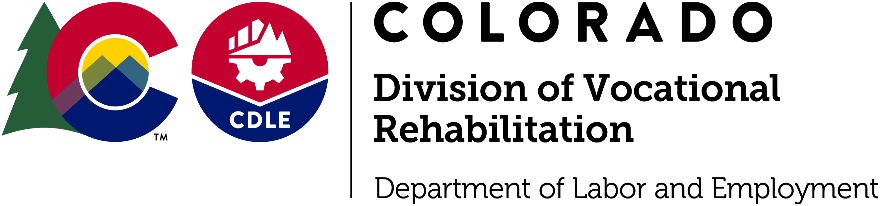 Division of Vocational Rehabilitationhttps://www.colorado.gov/dvrThe DVR RoadmapApplication: you will complete an application form that simply states that you are applying for DVR services, AND that you intend to go to work. -Your Counselor will ask you about your medical, financial, educational and vocational experiences. You will also review your skills, abilities and rehabilitation needs. -You MUST bring your IDENTIFICATION to your Intake.Assessment: You will sign a Release of Information form, or forms, so that we may obtain your existing records to better evaluate your situation. If needed, additional assessments or evaluations will be scheduled for you at no cost to you. Your counselor will make every effort to quickly determine your eligibility within 60 days from the date that you first meet with him or her to determine your eligibility - unless there are circumstances unique toyour situation which cause a delay.Eligibility: You must have a documentable disability – such as a physical, mental or learning disability and 1)Your disability creates problems with you getting or keeping a job, 2)After your DVR program is complete you will be able to work, AND,  3)You must need our services in order to go to work successfully.Vocational Goal: Once you have been determined eligible, you and your DVR counselor will work together to identify a vocational goal that puts you on a career path and develop your Individual Plan for Employment (IPE). This is an important time as you will be researching career goal options, needed services, and more.  DVR strives to do this in 90 days from eligibility unless unique circumstances cause a delay.  This plan will be individually tailored so that the services necessary to reach your goal are identified.Services:  We will provide services necessary for you to achieve your employment outcome.  Some DVR services are available without cost. Other services may be paid for by DVR or may require your financial participation.Obtain Employment: Obtaining employment that puts you on a career path is the goal that you and your counselor will be working toward from ‘Day One’. It is very important that you notify your counselor as soon as you begin any job.  DVR is funded through state and federal funds, and we are held accountable to our tax payers to ensure that individuals are reaching their employment goals.  We are successful only when you are successfully employed.Job Stability: Follow-up services are provided by DVR to assure that your employment situation is stable, satisfactory and likely to continue. It is very important that you stay in contact with DVR staff during this time.Success!!!: Upon 90 days of successful, stable employment in a suitable position, you and your counselor will discuss closing your client record.